COORDENAÇÃO DE PESQUISA, INOVAÇÃO E PÓS-GRADUAÇÃOANEXO III - Edital no 02/2018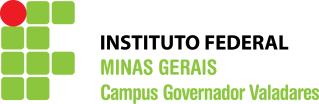 ROTEIRO PARA ELABORAÇÃO DO PROJETO DE PESQUISA - FLUXO CONTÍNUO SEM FOMENTOPROGRAMA INSTITUCIONAL DE PESQUISA  IFMG-campus GOVERNADOR VALADARESMODALIDADE FLUXO CONTÍNUO SEM FOMENTO Preencher com o título do ou projeto   ,    de    2018APRESENTAÇÃO DO PROJETO DE PESQUISA Esse item deve conter resumo do projeto, que explique suscintamente,  o referencial teórico, justificativa, metodologia e objetivos.   PLANO DE TRABALHOCARACTERIZAÇÃO DO PROBLEMAEste item deve conter além do detalhamento do problema, uma breve revisão da literatura sobre o tema a ser desenvolvido no projeto de pesquisa bem como o seu impacto social, ambiental, científico, econômico, entre outros, conforme padrão descrito abaixo:ANTECEDENTES E JUSTIFICATIVA1.2 REFERENCIAL TEÓRICOQuais são as três autoridades mais relevantes na área de estudo?*Quais as cinco novidades foram publicadas na área do projeto nos últimos quatro anos?**sugestão de questões que devem ser respondidas no Referencial Teórico1.3 RELEVÂNCIA DO TRABALHOExplicitar possíveis contribuições científicas, tecnológicas, sociais, econômicas e ambientais do projeto. OBJETIVOS E METASExplicitar os objetivos gerais e específicos, metas do projeto, definindo e os resultados esperados.MATERIAL E MÉTODODescrever a metodologia que será empregada, os materiais e equipamentos necessários.Descrever as atividades para execução do projeto e relacioná-las com o período de realização, os objetivos e metas propostas no Item 2 acima. Para que seja cumprido o item 8.3 do Edital, na Planilha de Recursos há uma planilha anexa denominada justificativa, que também deve ser preenchida. CRONOGRAMA DESCRITIVO DA PESQUISA Descrever, detalhadamente, as atividades que serão desenvolvidas durante a pesquisa, em conformidade com o plano de trabalho do bolsista.PESQUISADORES E INSTITUIÇÕES ENVOLVIDAS Somente se houver instituição parceira.Pesquisadores e Instituições envolvidas (explicitando a qualificação e o tempo de dedicação de cada um ao projeto e a participação integrada de alunos de cursos técnicos e superiores)CONTRAPARTIDA DAS INSTITUIÇÕES PARCEIRAS Somente se houver instituição parceiraInformações acerca da contrapartida das instituições parceiras (financeira ou econômica) BIBLIOGRAFIA Listar todas as citações descritas utilizadas na redação deste projeto seguindo a norma NBR6023/2002 da Associação Brasileira de Normas Técnicas.